Reģ. Nr.90002181025 Atbrīvošanas aleja 95, Rēzekne, LV-4601 Tel/Fax:+371 64624300e-pasts: latgale@latgale.lv www.latgale.lv PRESES  RELĪZESemināri uzņēmējdarbības veicināšanaiLatgales plānošanas reģions Norvēģijas finanšu instrumenta līdzfinansētās programmas „Kapacitātes stiprināšana un institucionālā sadarbība starp Latvijas un Norvēģijas valsts institūcijām, vietējām un reģionālām iestādēm” projekta „Reģionālās politikas aktivitāšu īstenošana Latvijā un reģionālās attīstības pasākumu izstrāde” ietvaros laika periodā no 2014. gada 26. augusta līdz 2015. gada jūnijam rīkos mācību seminārus Latgales plānošanas reģiona pašvaldību pārstāvjiem, Latgales plānošanas reģiona komercdarbības konsultantiem, uzņēmējiem, augstākās izglītības iestāžu, zinātnes institūciju pārstāvjiem u.c. interesentiem.Mācību mērķis ir veicināt uzņēmējdarbības un inovāciju attīstību, aktivizēt vietējos resursus un vietējās partnerības starp uzņēmējiem, pašvaldībām, augstākās izglītības iestādēm, zinātnes institūcijām un plānošanas reģionu, kā arī stiprināt pašvaldību kapacitāti uzņēmējdarbības veicināšanas jomā.26.08.2014 (Daugavpilī) un 28.08.2014 (Rēzeknē) notiks seminārs “Vietējās pārtikas atbalsta sistēmas izveide”. Semināra dalībnieki iegūs zināšanas gan par vietējās pārtikas ražošanas attīstības iespējām lauku attīstības politikas kontekstā, gan par vietējās identitātes produktiem, gan par vietējās pārtikas ražošanas un piegādes atbalsta sistēmas izveides principiem un pamatnoteikumiem.Lai mājražotāji un amatnieki spētu sekmīgāk realizēt savu produkciju, septembra mēnesī tiks rīkotas mācības par vietējo produktu mārketingu. Oktobra mēnesī tiks piedāvāts mācības, lai iegūtu zināšanas, kā iegūt finansējumu no investoriem un kur to var atrast. Bet nākošā gadā vairākās Latgales vietās notiks semināri, kas sniegs informāciju par to, ko pašvaldība var sniegt uzņēmumam.SEMINĀRU TĒMAS UN NORISES VIETAS:Sīkāka informācija  pa tālruni 29118992.Projekta mērķis ir stiprināt Latvijas pašvaldību un reģionu kapacitāti un sniegt atbalstu uzņēmējdarbības veicināšanas jautājumos.Latgales galvenās aktivitātes tiks vērstas uz to, lai  reģionā  aktivizētu vietējos resursus un vietējās partnerības starp uzņēmējiem, vietējām publiskajām iestādēm, kultūras un izglītības iestādēm, finanšu sektoru un nevalstisko sektoru un paaugstinātu reģiona attīstības līmeni.Projekta īstenotājs: Vides aizsardzības un reģionālās attīstības ministrija.Projekta partneri Latvijā: Latgales, Vidzemes, Rīgas, Zemgales un Kurzemes plānošanas reģioni.Projekta partneri Norvēģijā: Norvēģijas Pašvaldību un reģionālās attīstības ministrija, Oppland reģionālā līmeņa pašvaldība un Aust-Agder reģionālā līmeņa pašvaldība.Visu partneru kopējās projekta izmaksas: EUR 1 172 029.00 EUR Papildus informācija par projektu pieejama http://latgale.lv/lv/luc/projekti/nfi_proj_reg_pol_akt_ist  un http://www.varam.gov.lv/lat/fondi/grants/EEZ_2009_2014/nfi_programma/?doc=14951LATGALES PLĀNOŠANAS REĢIONS1.Vietējās pārtikas atbalsta sistēmas izveide (8 stundas) Vietējo produktu atbalsta sistēmu izveides motivācija; Iedzīvotāju spēja iesaistīties vietējā atbalsta sistēmā ekonomiskās izaugsmes nodrošināšanā; Vietējās pārtikas ražošanas attīstības iespējas lauku attīstības politikas kontekstā; Vietējās pārtikas ražošanas un piegādes atbalsta sistēmas izveide; Vietējās Identitātes produkts.Lektors: Aigars Plotkāns26.08.2014 plkst. 10.00Daugavpils novada dome, Rīgas ielā 2, Daugavpilī1.Vietējās pārtikas atbalsta sistēmas izveide (8 stundas) Vietējo produktu atbalsta sistēmu izveides motivācija; Iedzīvotāju spēja iesaistīties vietējā atbalsta sistēmā ekonomiskās izaugsmes nodrošināšanā; Vietējās pārtikas ražošanas attīstības iespējas lauku attīstības politikas kontekstā; Vietējās pārtikas ražošanas un piegādes atbalsta sistēmas izveide; Vietējās Identitātes produkts.Lektors: Aigars Plotkāns28.08.2014 plkst. 10.00Rēzeknes pilsētas domes mazā zāle (134.telpa), Atbrīvošanas alejā 93, Rēzeknē2. Vietējo produktu mārketings (8 stundas) Mājražošana Latvijā; Tirgus un tirgošanās; Jauna produkta izstrāde; Mārketinga stratēģiju izstrāde.Lektors: Āris Ādlers10.09.2014 plkst. 10.00Daugavpils novada dome, Rīgas ielā 2, Daugavpilī2. Vietējo produktu mārketings (8 stundas) Mājražošana Latvijā; Tirgus un tirgošanās; Jauna produkta izstrāde; Mārketinga stratēģiju izstrāde.Lektors: Āris Ādlers11.09.2014 plkst. 10.00Preiļu novada uzņēmējdarbības centrs, Kooperatīva ielā 6, 3.stāvs, Preiļos2. Vietējo produktu mārketings (8 stundas) Mājražošana Latvijā; Tirgus un tirgošanās; Jauna produkta izstrāde; Mārketinga stratēģiju izstrāde.Lektors: Āris Ādlers12.09.2014 plkst. 10.00Rēzeknes novada domes mazā zāle (1.stāvs), Atbrīvošanas alejā 95, Rēzeknē3.Kā iegūt finansējumu no investoriem, kur tos atrast (6 stundas)Kāds ir labums no privātajiem finansu investoriem; Kā atrast privātos finansu investorus un kā tiem prezentēt savu uzņēmumu vai biznesa ideju; Ko sagaida finansu investori; No kā uzmanīties sarunās ar potenciālo finansu investoru; Kādi ir riski, vienojoties ar privātajiem finansu investoriem; Kā nepārdot uzņēmumu pārāk lēti u.cLektors: Aigars Plotkāns14.10.2014 plkst. 10.00Daugavpils novada dome, Rīgas ielā 2, Daugavpilī3.Kā iegūt finansējumu no investoriem, kur tos atrast (6 stundas)Kāds ir labums no privātajiem finansu investoriem; Kā atrast privātos finansu investorus un kā tiem prezentēt savu uzņēmumu vai biznesa ideju; Ko sagaida finansu investori; No kā uzmanīties sarunās ar potenciālo finansu investoru; Kādi ir riski, vienojoties ar privātajiem finansu investoriem; Kā nepārdot uzņēmumu pārāk lēti u.cLektors: Aigars Plotkāns21.10.2014 plkst. 10.00Rēzeknes novada domes mazā zāle (1.stāvs), Atbrīvošanas alejā 95, Rēzeknē4.Ko pašvaldība var sniegt uzņēmumam / kā pašvaldībai sadarboties ar uzņēmējiem (6 stundas)  Regulāru pašvaldību tikšanos ar uzņēmējiem nozīmeVeidot vai neveidot uzņēmēju padomes pašvaldībā; Kādus jautājumus uzņēmēji var ietekmēt pašvaldībās; Kādas funkcijas pašvaldība var deleģēt uzņēmējiem; Kopīgu pasākumu, semināru, apmaiņas braucienu rīkošana; Sadarbības labās prakses piemēri dažādās pašvaldībās u.cLektore: Inese Matisāne02.2015 – 06.2015 Daugavpilī, Rēzeknē, Balvos, Preiļos, Ludzā.Vieta un laiks precizējas; tiks nosūtīta papildus informācija.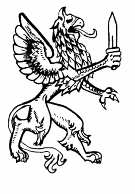 